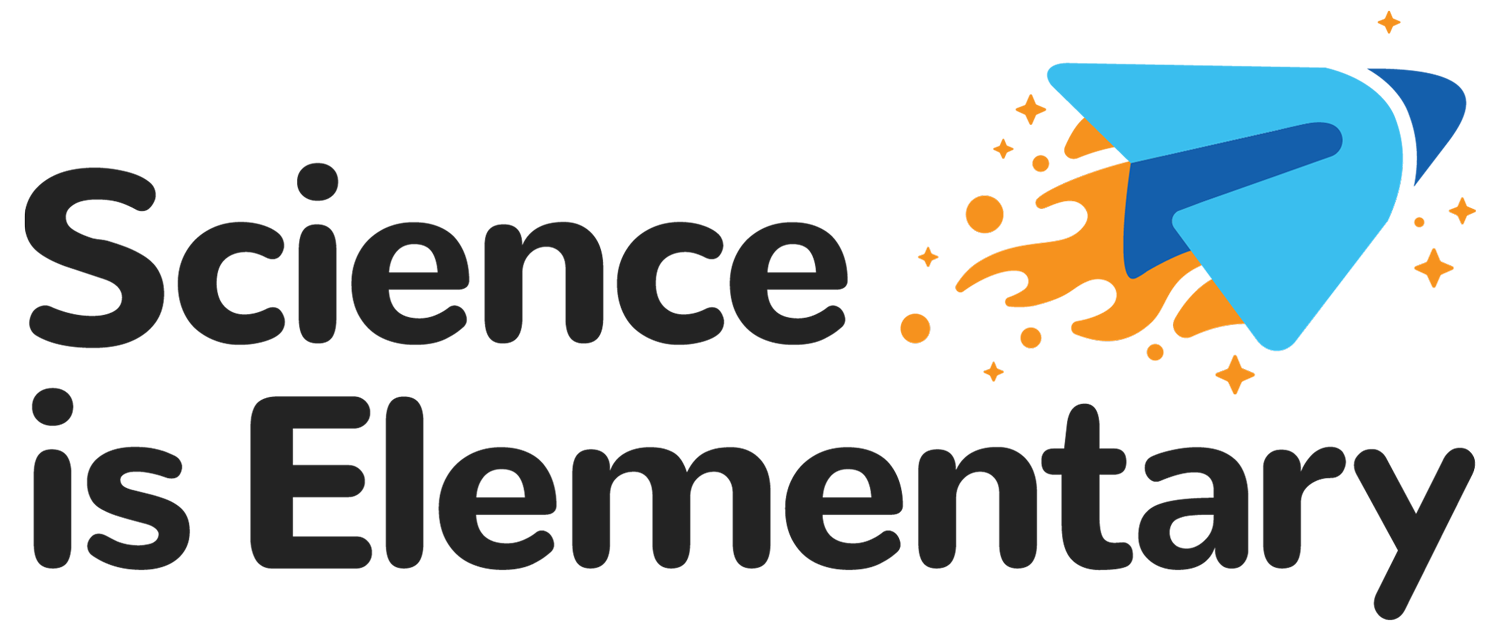 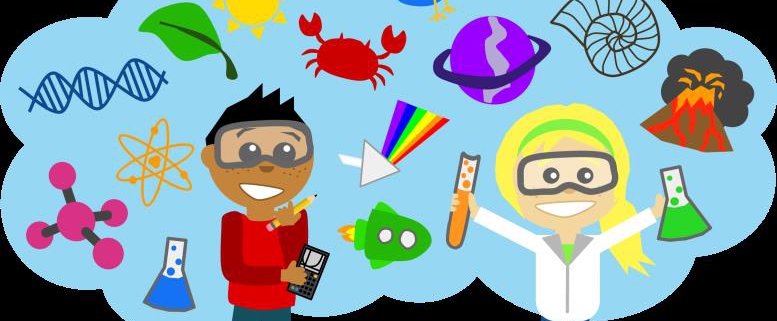 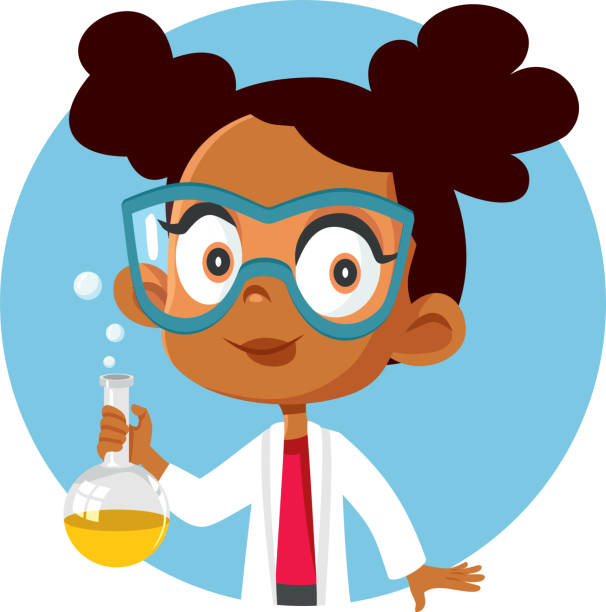 Grades K-2Life UnitAnimalsLiving/Non-LivingPlantsSensesEarth & Space UnitEarth, Moon, and SunWeatherEarth's SurfacePhysicalDoing WorkEnergyLightPropertiesMagnetsThings MoveGrades 3-4Life UnitVertebratesInvertebratesPlant LifeThe Human BodyLife CyclesHabitats/EnvironmentEarth & Space UnitThe Solar SystemClouds, Wind, & StormMinerals, Rocks, and SoilPhysicalMachinesHeat EnergySound Solids, Liquids, and GasesProcessThermometersBalance ScalesLength MeasurementHard LensesHypothesesData SheetsUsing DiagramsDraw ConclusionObservation vs. InferenceIdentify and ControlUsing GraphsGrades 5-6Life UnitFood ChainsAdaptationsFood & NutritionInside Living ThingsEarth & Space UnitOutside the Solar SystemAtmosphere and ClimateChanging LandformsWaterPhysicalForce & MotionEnergy ResourceLight EnergyMixing MatterElectricity & MagnetismProcessThermometersBalance ScalesLength MeasurementHard LensesHypothesesData SheetsUsing DiagramsDraw ConclusionObservation vs. InferenceIdentify and ControlUsing Graphs